PRELUDE (let us quiet our hearts before the Lord)CALL TO WORSHIP:L: Give thanks to the Lord.
P: Call upon God’s holy name.
L: Sing praises to our God.P: Tell of God’s wonderful works.
L: The Lord offers bread from heaven to satisfy our hunger.P: God issues water from the solid rock to quench our thirst.L: Give thanks to the Lord.ALL: Let everything that draws breath praise God. Amen.OPENING HYMN      “Glorious Things of Thee Are Spoken”                 UMH 731OPENING PRAYER: Lord, who lifts us up, resides in our hearts today. Help us to listen closely for your word to us. Remind us that you are always with us, throughout all of our lives. Give us confidence in your presence, so that we may go into your world ready to witness to your love through our works and our deeds, for we pray these things in Jesus’ name. Amen.WELCOME & GREETINGSPSALTER                                               Psalm 105                                              UMH 828   1st READING                                      Exodus 16: 2-15L: This is the Word of GodP: For the People of GodSHARINGS, JOYS, CONCERNS & PRAYERS OF THE PEOPLEPRAYER OF CONFESSION: You know how fickle we are, O Lord. We proclaim your presence with us and then we behave in ways which run counter from your word. We get caught up in our own needs and whine about the injustices we feel in our lives. Help us to place our trust in your mercy and your compassionate love. Forgive us when we stray from your ways and wander into paths of self-pity and self-destruction. Lift us from the deep morass and put us back on track. Give us confidence in your presence and your direction throughout our lives, for we ask these things in Jesus’ name. Amen.                               MUSICAL OFFERING  GOSPEL READING                        Matthew 20: 1-16L: This is the Word of GodP: For the People of GodPRAISE AND WORSHIP  “I’m Gonna Live So God Can Use Me” TFWS 2153“Someone Asked the Question” TFWS 2144“Sanctuary” TFWS 2164SERMON                                                                                                   Pastor Egan BovellGIDEONS INTERNATIONAL REPORTPRAYER OF DISCIPLESHIPTITHES AND OFFERINGDOXOLOGYNOTICES & ANNOUNCEMENTSCLOSING HYMN                              “Take Up Thy Cross “                             UMH 415BENEDICTIONOur Mission StatementThe Bloomfield United Methodist Church’s mission is to be an instrument of God’s purpose in the world by coming together as a Christian faith community which is open to all ages and races; promoting spiritual growth and Christian ideals in daily living; providing opportunity for worship; nurturing and caring for one another; educating our children so they will know God; and reaching out to, and welcoming in the community and the world.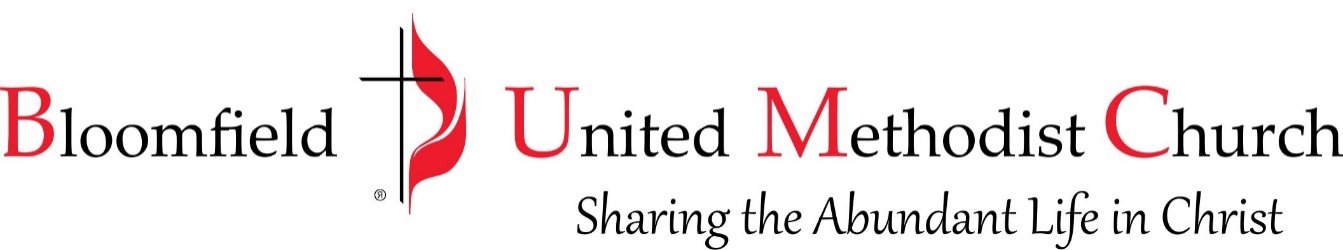 17th Sunday after PentecostSeptember 24, 202311:00am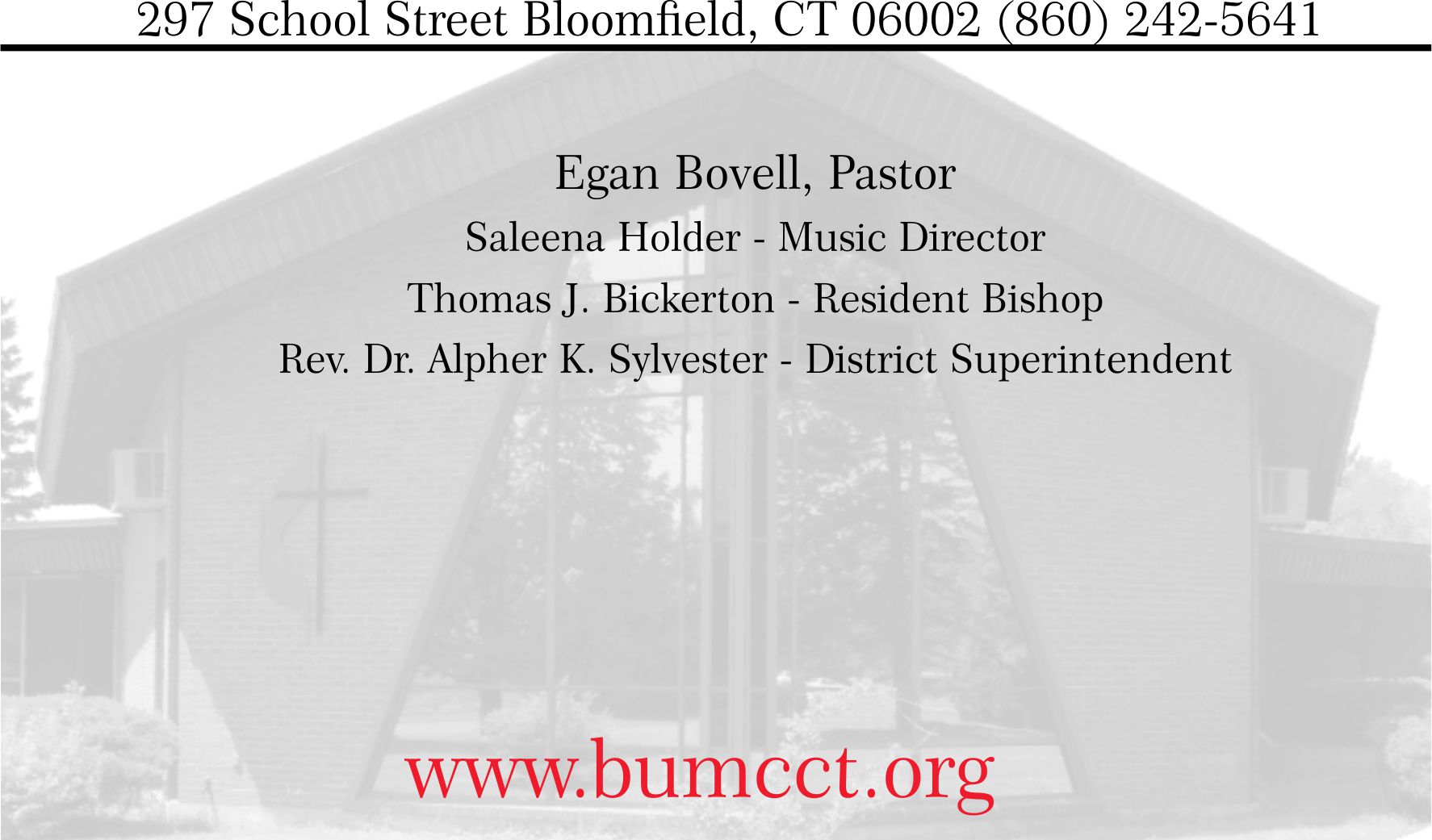 